苏州科技大学2023年“诚信立身，励志自强”学生资助诚信教育主题知识竞赛一、活动主题诚信立身，励志自强二、活动组织主办: 学生资助管理中心承办：社会发展与公共管理学院三、活动对象全体在校本科学生四、活动内容各学院组织学生通过微信扫描问卷星二维码完成在线知识竞赛答题。知识竞赛二维码如下: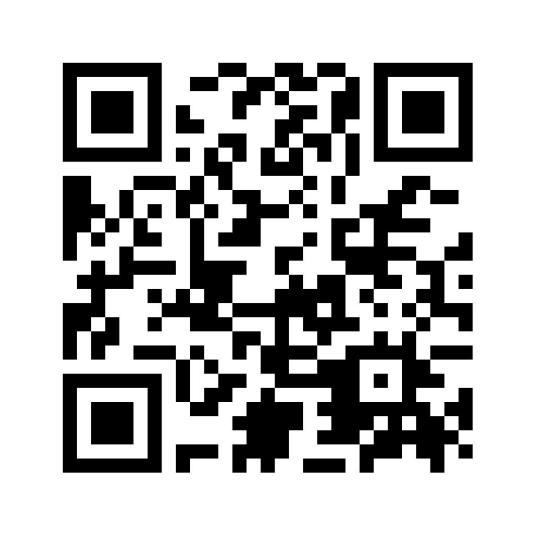 活动时间    5月22日至28日五、注意事项：（一）满分100分。包括，9道单选题，每题5分；11道多选题，每题5分，多选题多选、错选、漏选均不得分。（二）微信扫描问卷星二维码即可进行答题，一个微信号只能作答一次，即每人只能参与一次竞赛。（三）答题结束后，系统可能出现的抽奖页面由问卷星平台提供，并非是我校组织的抽奖活动。（四）请各学院广泛动员，合理安排，在规定的开放时间内做好组织落实工作。（五）本次知识竞赛设优秀组织奖。组织奖根据各学院参赛人数所占学生总数的比例和竞赛平均分加权计算，由高到低评选一等奖1名、二等奖2名、三等奖3名。六、其他事项未尽事宜可联系社会发展与公共管理学院余佳瑶老师。                              学生处资助管理中心社会发展与公共管理学院                                  2023年5月22日